APPLICATION FOR VISA RECOMMENDATION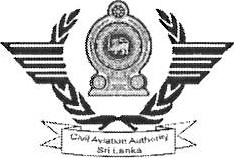 CIVIL AVIATION AUTHORITY OF SRI LANKAPlease fill the form in block capital letters clearlyUse blue ballpoint pens onlyAttach all the required documents along with this application form.Visa type requested Entry Visa              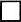 Nature of Applicant Entry Visa              Nature of ApplicantNew Residence Visa	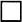 New Residence Visa	New Residence Visa	New Residence Visa	New Residence Visa	Renewal of Residence VisaRenewal of Residence VisaRenewal of Residence VisaEmployment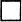 Employment Student Student Student Student Student1.1.Name of Organization(Name of the Airline /Agency [FlyingSchool/ Other)Name of Organization(Name of the Airline /Agency [FlyingSchool/ Other)2.2.Passport Details of ApplicantPassport Details of ApplicantPassport NumberPassport Number2.2.Passport Details of ApplicantPassport Details of ApplicantCountry of IssueCountry of Issue2.2.Passport Details of ApplicantPassport Details of ApplicantDate of IssueDate of Issue2.2.Passport Details of ApplicantPassport Details of ApplicantDate of ExpiryDate of Expiry2.2.Passport Details of ApplicantPassport Details of ApplicantTypeOfficial/ Diplomatic/ UN/ NormalOfficial/ Diplomatic/ UN/ NormalOfficial/ Diplomatic/ UN/ NormalOfficial/ Diplomatic/ UN/ NormalOfficial/ Diplomatic/ UN/ NormalOfficial/ Diplomatic/ UN/ Normal2.2.Passport Details of ApplicantPassport Details of ApplicantOther Valid Passports (if any) - Attach a copyPassportNumberPassportNumber2.2.Passport Details of ApplicantPassport Details of ApplicantOther Valid Passports (if any) - Attach a copyHave used the passport for previous visa applicationsHave used the passport for previous visa applicationsHave used the passport for previous visa applicationsHave used the passport for previous visa applicationsHave used the passport for previous visa applications2.2.Passport Details of ApplicantPassport Details of ApplicantCountry of Dual Citizenship (if any)Country of Dual Citizenship (if any)Country of Dual Citizenship (if any)Country of Dual Citizenship (if any)Country of Dual Citizenship (if any)3.3.Name in full (As mentioned in the passport)Name in full (As mentioned in the passport)4.4.Any Other Name(s)Any Other Name(s)5.GenderGenderMaleFemaleFemale6.NationalityNationality7. Below section should be filled if required  Below section should be filled if required  Below section should be filled if required  Below section should be filled if required  Below section should be filled if required  Below section should be filled if required  Below section should be filled if required  Below section should be filled if required    7A.Details of SpouseName   7A.Details of SpousePassport DetailsNumber   7A.Details of SpousePassport DetailsDate of issue   7A.Details of SpousePassport DetailsExpiry Date   7A.Details of SpousePassport DetailsNationality7B..ChildrenNameNamePassportNumberPassportNumberAgeAge7B..Children7B..Children7B..Children7B..Children7B..Children7B..Children7B..Children8.I hereby certify that the above details and the documents submitted are true and accurate. I also understand that the non-submission of accurate information can result in the rejection of my application.I hereby certify that the above details and the documents submitted are true and accurate. I also understand that the non-submission of accurate information can result in the rejection of my application.I hereby certify that the above details and the documents submitted are true and accurate. I also understand that the non-submission of accurate information can result in the rejection of my application.8.Applicant's SignatureDate9.Certification of Organization/ SchoolCertification of Organization/ SchoolCertification of Organization/ SchoolI hereby certify that the above applicant is an employee of (Company Name). as (Position Name)And I recommend his application above for the (Entry/Residence) .. . . . . . . visa recommendations.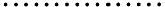 I hereby certify that the above applicant is a student of (School Name) . . . . . . . . . . . . . . to follow (Course Name)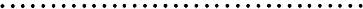 …………………And I recommend his application above for the (Entry/Residence) . . .	. . . . . . . . . . . . . visa recommendations.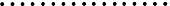 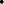 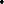 Name of Accountable Manager:Capacity/ Position:Email Address:Telephone Number: (Office and Mobile): Fax Number:Signature:Company SealDate:I hereby certify that the above applicant is an employee of (Company Name). as (Position Name)And I recommend his application above for the (Entry/Residence) .. . . . . . . visa recommendations.I hereby certify that the above applicant is a student of (School Name) . . . . . . . . . . . . . . to follow (Course Name)…………………And I recommend his application above for the (Entry/Residence) . . .	. . . . . . . . . . . . . visa recommendations.Name of Accountable Manager:Capacity/ Position:Email Address:Telephone Number: (Office and Mobile): Fax Number:Signature:Company SealDate:I hereby certify that the above applicant is an employee of (Company Name). as (Position Name)And I recommend his application above for the (Entry/Residence) .. . . . . . . visa recommendations.I hereby certify that the above applicant is a student of (School Name) . . . . . . . . . . . . . . to follow (Course Name)…………………And I recommend his application above for the (Entry/Residence) . . .	. . . . . . . . . . . . . visa recommendations.Name of Accountable Manager:Capacity/ Position:Email Address:Telephone Number: (Office and Mobile): Fax Number:Signature:Company SealDate:10.Document ChecklistDocument ChecklistDocument ChecklistDocument Checklist10.Please  (  )  Submitted documentsPlease  (  )  Submitted documentsApplicantCAASL10.Entry VisaCopy(ies) of the Passport(s)10.Entry VisaJob Description/ Course Description10.Appointment letter/ Transfer Letter/10.Course Enrolment document10.New Residence VisaCopy(ies) of the Passport(s)10.New Residence VisaJob Description/ Course Description10.New Residence VisaAppointment letter/ Transfer Letter/Course Enrolment document10.New Residence VisaEntry Visa Copy10.Residence Visa RenewalCopy(ies) of the Passport(s)10.Residence Visa RenewalJob Description/ Course Description10.Residence Visa RenewalAppointment letter/ Transfer Letter or Extension of period letter/Course Enrolment document10.Residence Visa RenewalPrevious Residence Visa Copy10.Signature of applicantSignature of applicant